Использование Модели Фрейер на уроках в начальной школе.На уроках в начальной школе дети постоянно знакомятся с разными понятиями. Понять и осознать их помогает Модель Фрейер. Это обучающая сингапурская структура, позволяющая рассмотреть любое понятие с разных сторон.Модель Фрейер состоит из четырёх прямоугольников: 1) определение (обязательные характеристики), 2) необязательные характеристики,3) примеры, 4) антипримеры. В центре прямоугольника даётся основное понятие.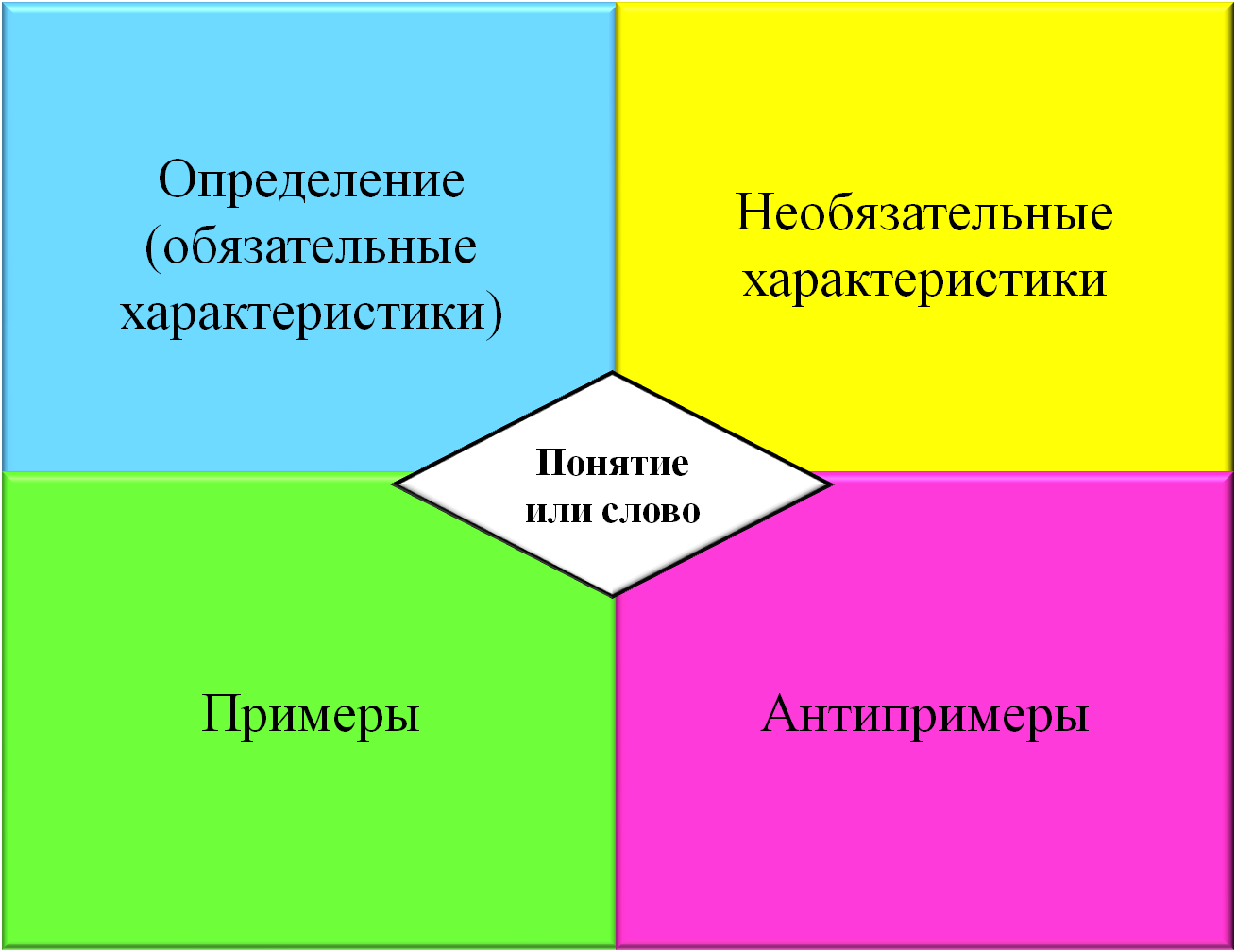 Рассмотрим заполнение Модели Фрейер. Так, на уроке русского языка в 4 классе я предлагаю учащимся вспомнить всё о глаголе. 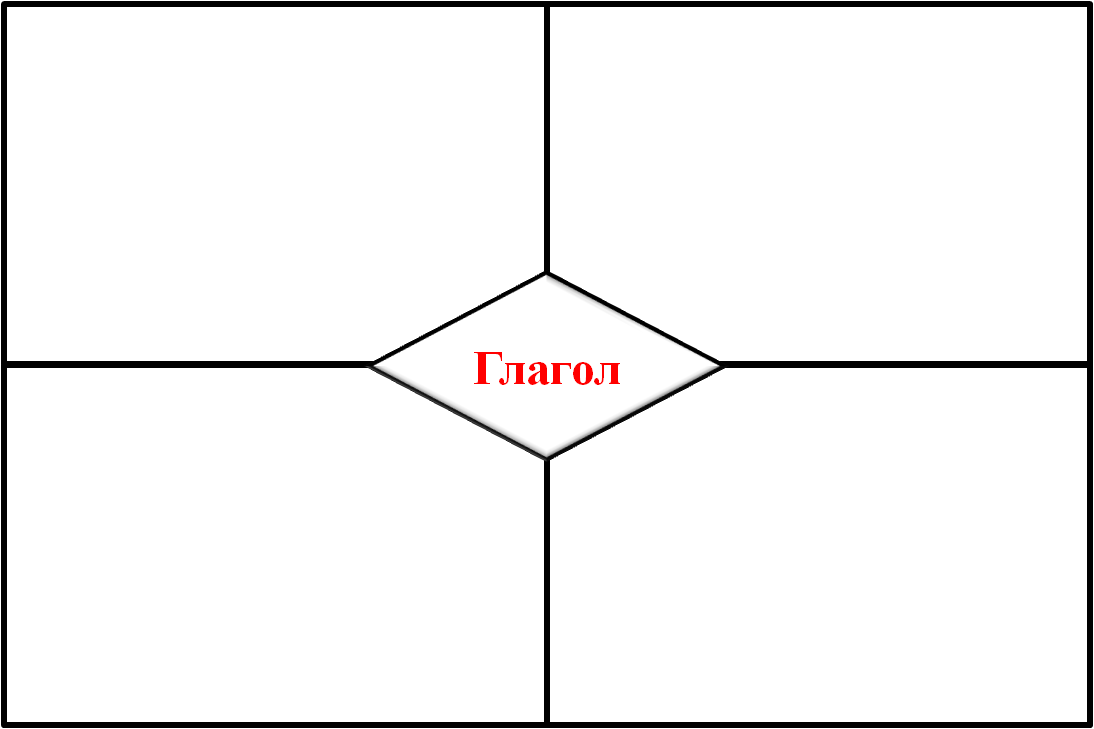 В первом прямоугольнике дети записывают определение глагола: Что такое глагол?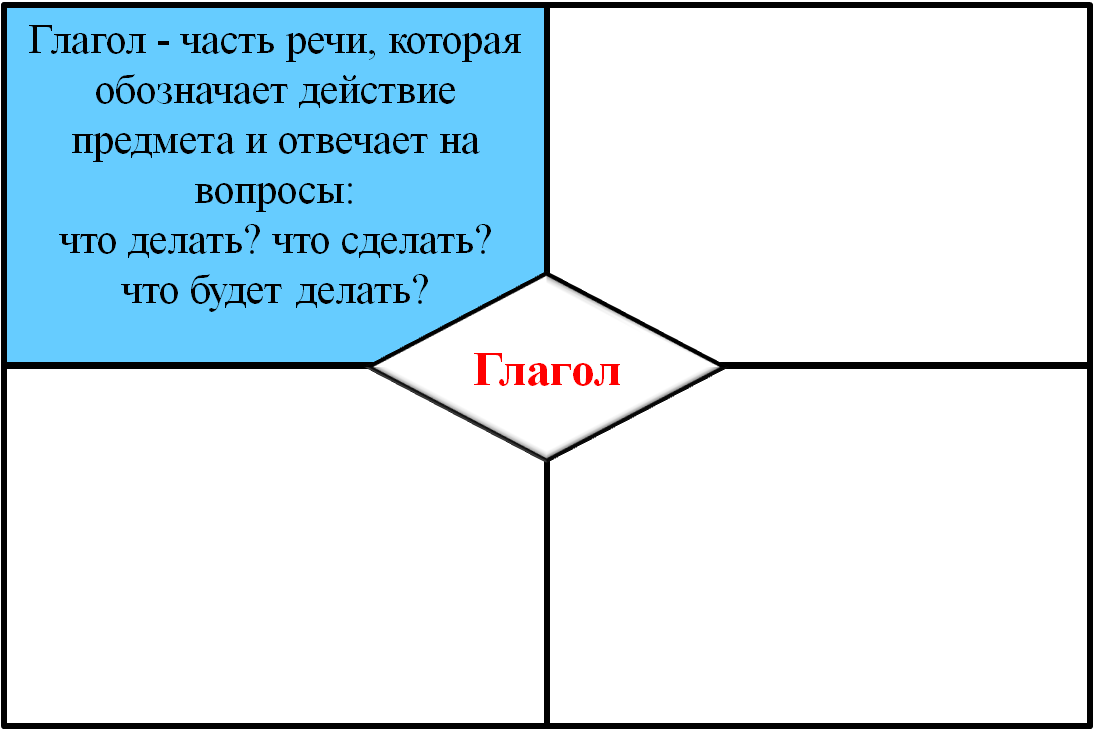 Во втором прямоугольнике учащиеся должны расширить определение, записать, что они ещё знают о глаголе (т.е. его грамматические признаки).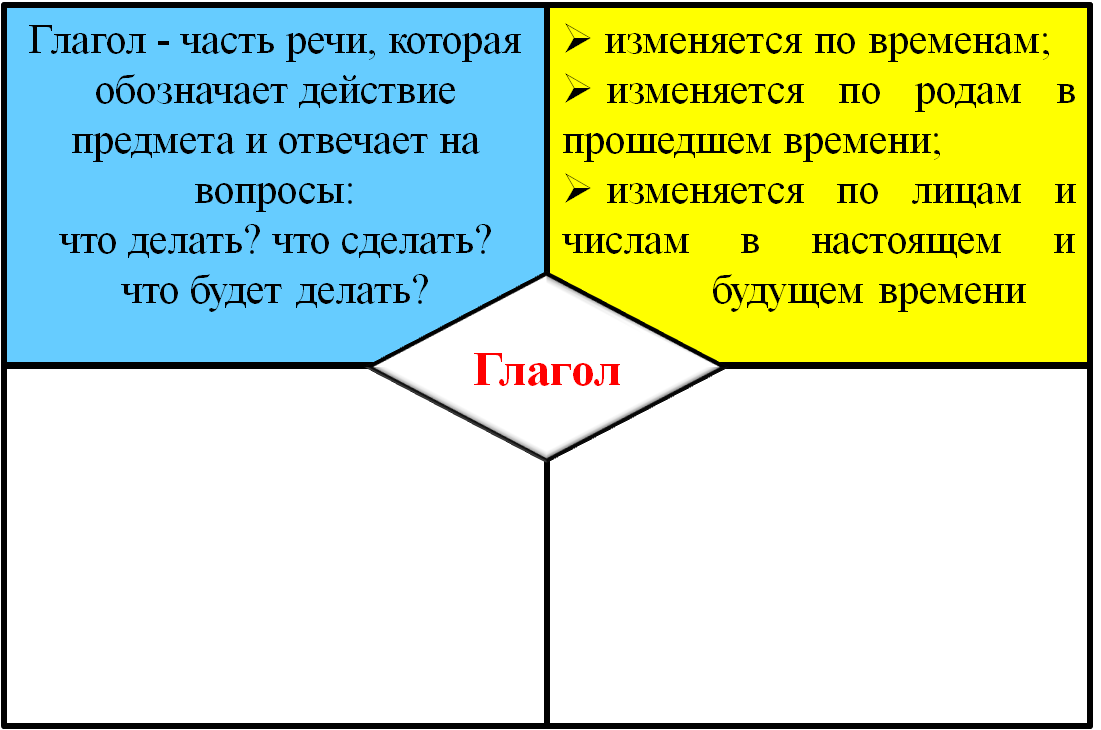 В третьем прямоугольнике нужно записать примеры глаголов. Так учащиеся продемонстрируют своё понимание данного понятия.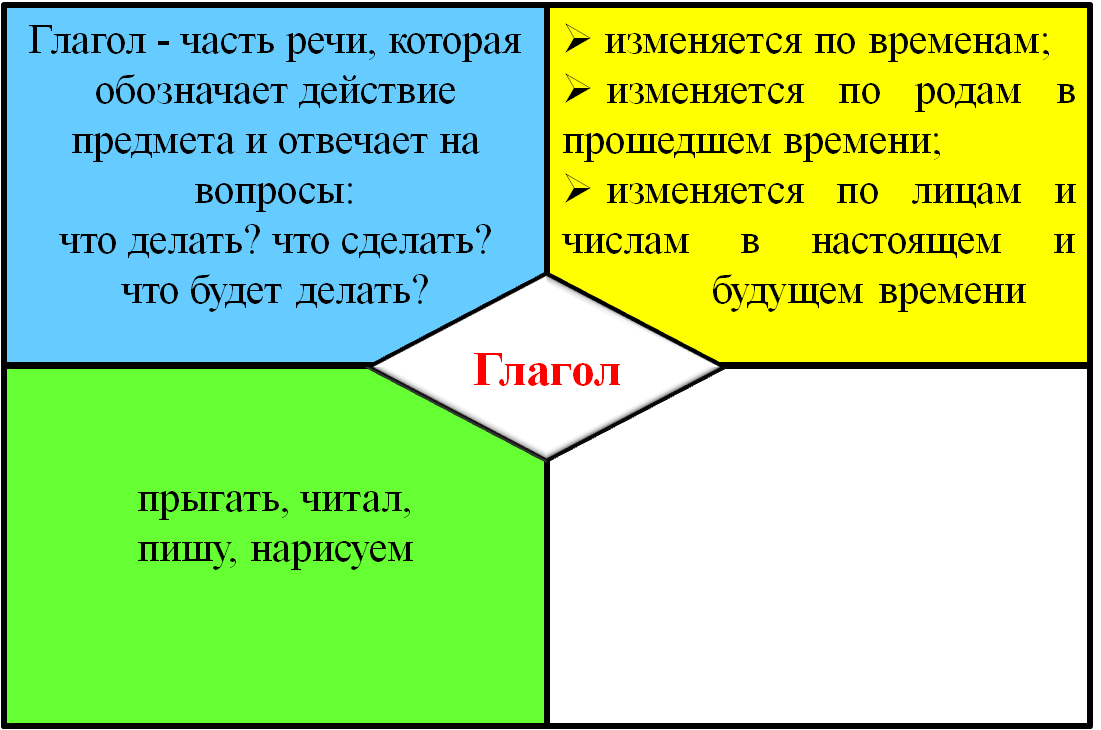 В четвёртом прямоугольнике помещаются антипримеры, то есть неправильные примеры. Это сделает определение более конкретным, покажет, насколько учащиеся правильно понимают данное понятие.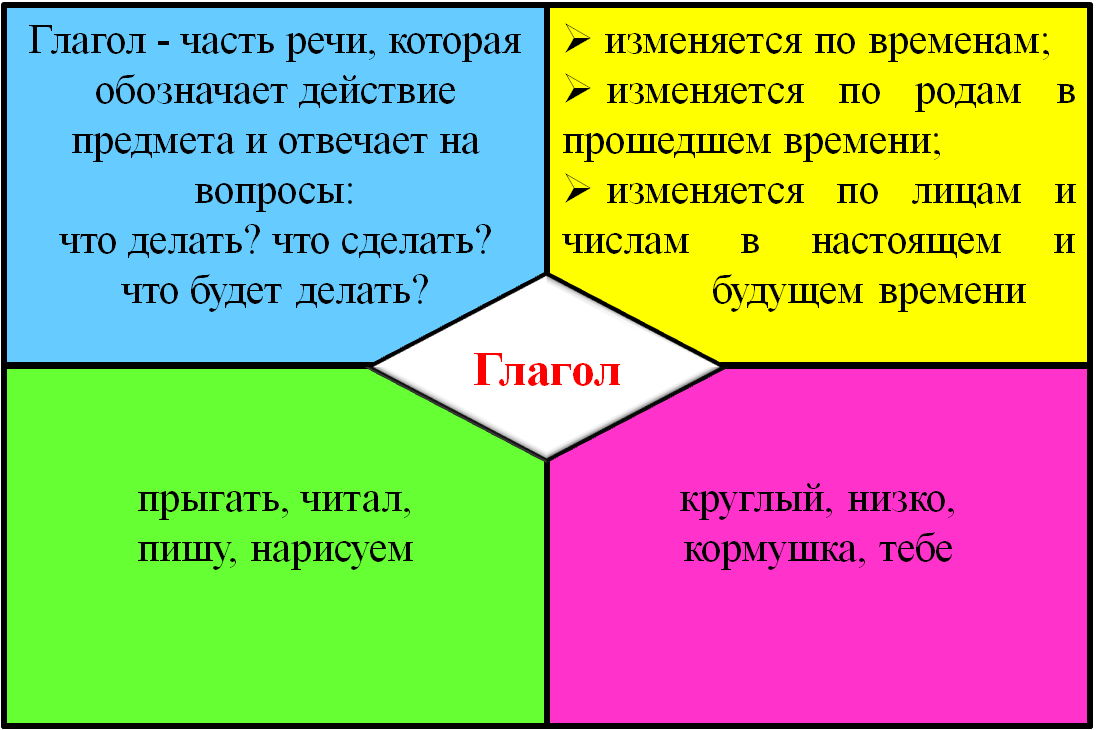 Сначала Модель заполняют учащиеся под руководством учителя, а затем эту работу они выполняют самостоятельно в группах, парах и индивидуально.Данную структуру можно использовать буквально на всех уроках: на уроках русского языка, литературного чтения, математики, окружающего мира, технологии. Ниже приведены примеры разных Моделей.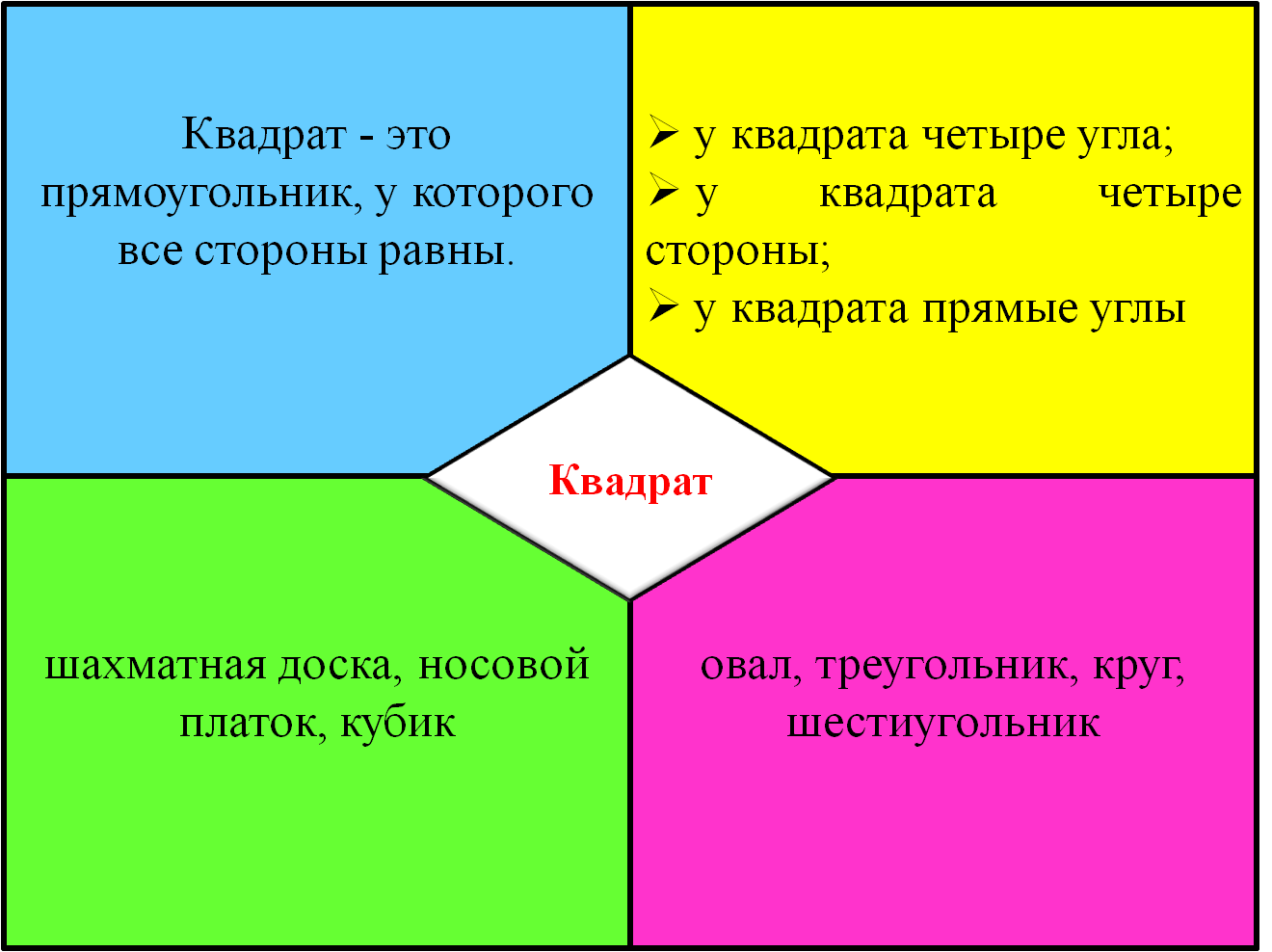 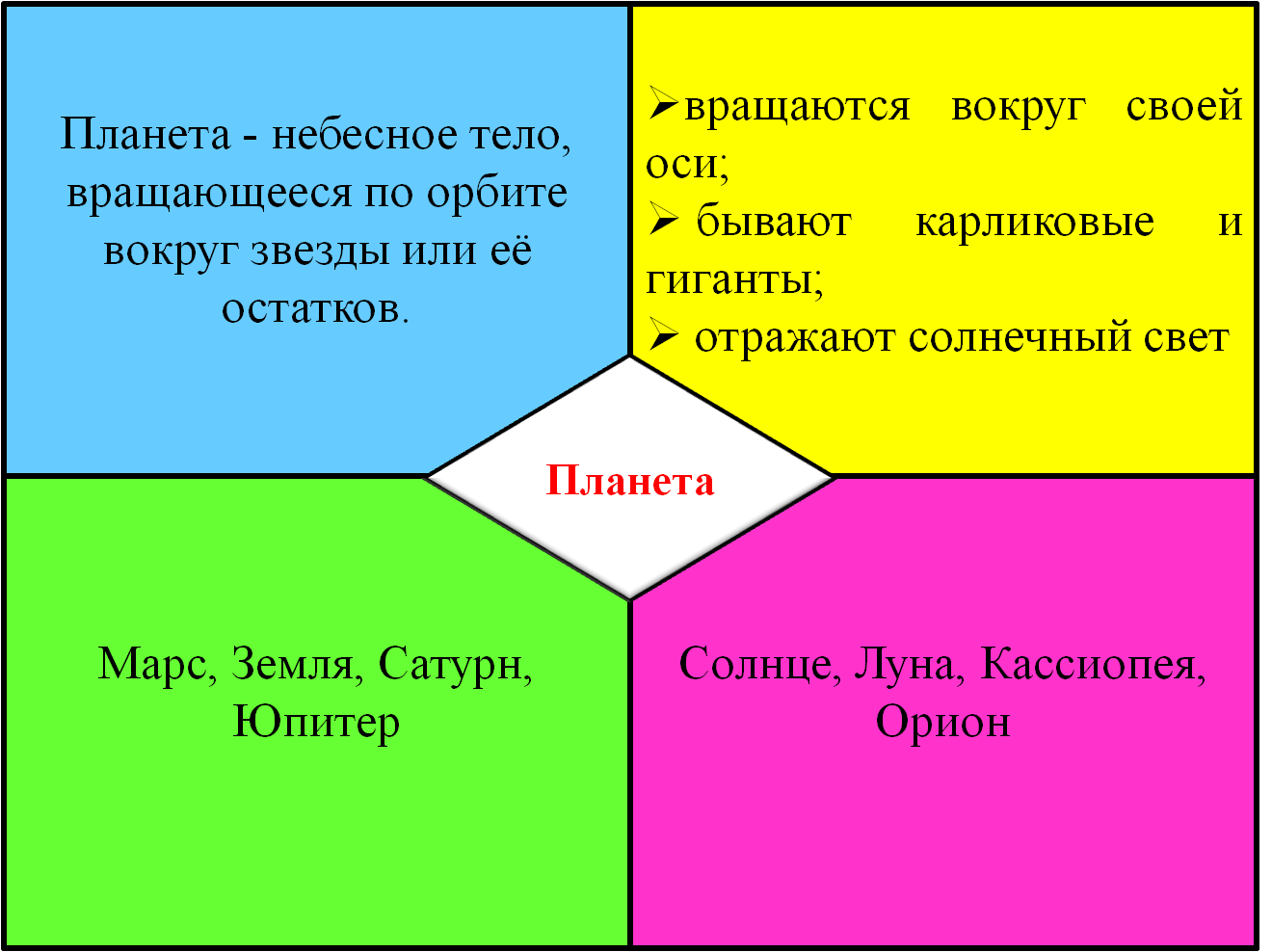 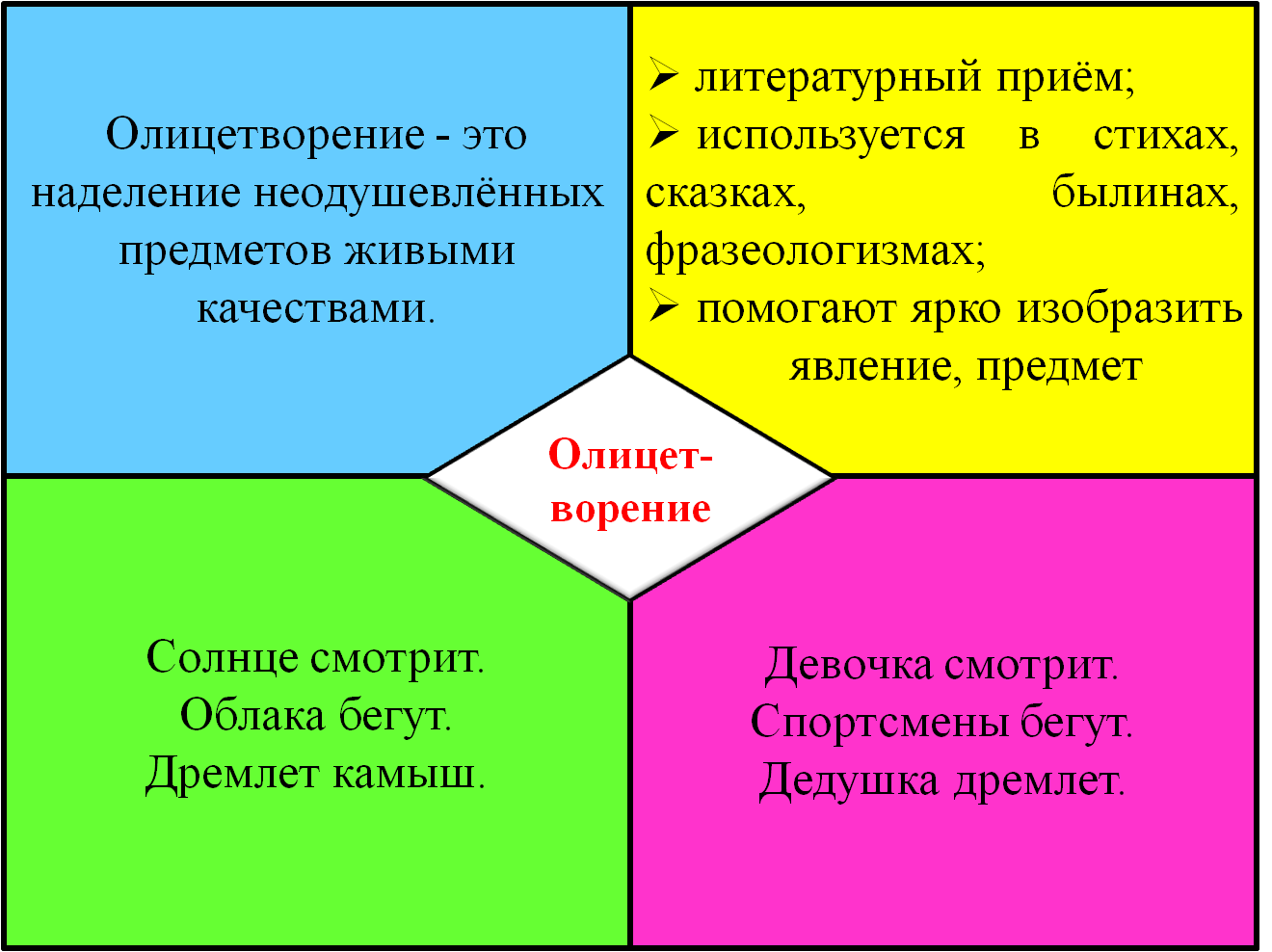 Модель Фрейер можно использовать на разных этапах урока: при закреплении, при изучении нового материала, а также при проверке знаний учащихся. Данная обучающая структура направлена на развитие критического мышления. Она выступает в роли графического органайзера, что помогает представить всю информацию на листе бумаги для лучшего её усвоения, запоминания. 